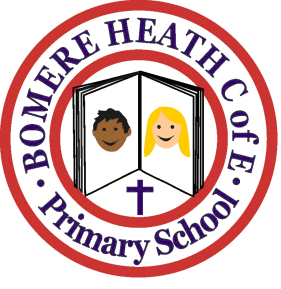 Achievement Awards for week ending 22 March 2019ClassWriter of the WeekStar ofthe WeekPimhillOliverOllie-BlueHaughmondMarleyPaigeGrinshillHenryJamieStiperstonesShelbyAll Stiperstones ClassWrekin MiloFin